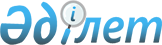 О внесении изменения в решение маслихата от 28 января 2009 года № 112 "Об утверждении Правил содержания собак и кошек на территории Денисовского района"
					
			Утративший силу
			
			
		
					Решение маслихата Денисовского района Костанайской области от 22 июля 2009 года № 142. Зарегистрировано Управлением юстиции Денисовского района Костанайской области 17 августа 2009 года № 9-8-133. Утратило силу - Решением маслихата Денисовского района Костанайской области от 9 сентября 2010 года № 235      Сноска. Утратило силу - Решением маслихата Денисовского района Костанайской области от 09.09.2010 № 235.      В соответствии со статьей 28 Закона Республики Казахстан от 24 марта 1998 года № 213 "О нормативных правовых актах" маслихат РЕШИЛ:

      1. Внести в решение маслихата "Об утверждении Правил содержания собак и кошек на территории Денисовского района" от 28 января 2009 года № 112 (зарегистрировано в Реестре государственной регистрации нормативных правовых актов за № 9-8-120, опубликовано 3 апреля 2009 года, 10 апреля 2009 года в газете "Наше время") следующее изменение:



      пункт 13 Правил изложить в новой редакции:

      "13. В соответствии с Кодексом Республики Казахстан "Об административных правонарушениях" за нарушение настоящих Правил предусмотрена ответственность в виде предупреждения или штрафа. Дела об административных правонарушениях данной категории рассматривает отдел внутренних дел".



      2. Данное решение вводится в действие по истечении десяти календарных дней после дня его первого официального опубликования.      Председатель очередной одиннадцатой

      сессии районного маслихата                 В. Морковник      Секретарь Денисовского

      районного маслихата                        Б. Тойбагоров      СОГЛАСОВАНО
					© 2012. РГП на ПХВ «Институт законодательства и правовой информации Республики Казахстан» Министерства юстиции Республики Казахстан
				